    Date : le 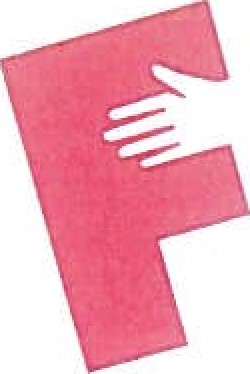 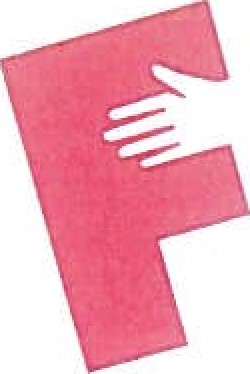 Service MOBILITE – Arrêté Police - Occupation du domaine publicContact : Tél : 065/611.211Courriel : mobilite@frameries.be Les demandes doivent être introduites dans un délai de 7 jours OUVRABLES (hors week-end et jours fériés) avant le début des opérationsDEMANDEURDEMANDEUR Personne physique :                                                    Société : Personne physique :                                                    Société :Nom, prénom :	         Nom :Adresse complète :	                       Adresse complète :Tél (portable) :	       Tél (portable) :E-mail :                                                                           E-mail : Nom, prénom :	         Nom :Adresse complète :	                       Adresse complète :Tél (portable) :	       Tél (portable) :E-mail :                                                                           E-mail : Justification de l'occupationJustification de l'occupationType d'occupation (à cocher)Descriptif de la demande(type de travaux, type de livraison, …)TRAVAUX ConteneurDépôt de matériaux RénovationToiture FaçadeEchafaudageDEMENAGEMENTVoiture CamionnetteRemorqueCamion ElévateurLIVRAISON     (+ nom et adresse complète de la société ) AUTRE : à préciser :TRAVAUX ConteneurDépôt de matériaux RénovationToiture FaçadeEchafaudageDEMENAGEMENTVoiture CamionnetteRemorqueCamion ElévateurLIVRAISON     (+ nom et adresse complète de la société ) AUTRE : à préciser :TRAVAUX ConteneurDépôt de matériaux RénovationToiture FaçadeEchafaudageDEMENAGEMENTVoiture CamionnetteRemorqueCamion ElévateurLIVRAISON     (+ nom et adresse complète de la société ) AUTRE : à préciser :TRAVAUX ConteneurDépôt de matériaux RénovationToiture FaçadeEchafaudageDEMENAGEMENTVoiture CamionnetteRemorqueCamion ElévateurLIVRAISON     (+ nom et adresse complète de la société ) AUTRE : à préciser :Date de début de l'occupation :Créneau horaire : de ............H………. à ………..H……….Date de fin de l'occupation  (*) :(*) : 1 mois maximum, renouvelable